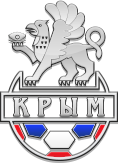          РЕСПУБЛИКАНСКАЯ ФЕДЕРАЦИЯ ФУТБОЛА КРЫМАРАПОРТ ИНСПЕКТОРАСтепень сложности  матча: (Сложный, Нормальный)Степень сложности матча должна быть включена в оценку и должна оцениваться для каждого судьи в отдельности.СУДЬЯПОМОЩНИК  1ПОМОЩНИК  2РЕЗЕРВНЫЙ СУДЬЯ Данная форма заполняется только при наличии особых случаев ИнспекторИнспекторИнспекторфамилия, имя, отчество, звание, категория, городфамилия, имя, отчество, звание, категория, городфамилия, имя, отчество, звание, категория, городфамилия, имя, отчество, звание, категория, городфамилия, имя, отчество, звание, категория, городфамилия, имя, отчество, звание, категория, городфамилия, имя, отчество, звание, категория, городфамилия, имя, отчество, звание, категория, городфамилия, имя, отчество, звание, категория, городфамилия, имя, отчество, звание, категория, городфамилия, имя, отчество, звание, категория, городфамилия, имя, отчество, звание, категория, городфамилия, имя, отчество, звание, категория, городфамилия, имя, отчество, звание, категория, городфамилия, имя, отчество, звание, категория, городфамилия, имя, отчество, звание, категория, городфамилия, имя, отчество, звание, категория, городфамилия, имя, отчество, звание, категория, городМатчМатчмежду командамимежду командамимежду командамиДатаДата202_ г.   Стадион 202_ г.   Стадион «     »                     «     »                     «     »                     «     »                     г.Погодные условия:Погодные условия:Погодные условия:Погодные условия:Погодные условия:      °C ,            °C ,            °C ,            °C ,            °C ,            °C ,      Начало вНачало вНачало в      час.      мин.      час.      мин.      час.      мин.      час.      мин.Состояние поляСостояние поляСостояние поляСостояние поляКол-во зрителейКол-во зрителейКол-во зрителей      чел.      чел.      чел.      чел.Результат матчаРезультат матчаРезультат матчаРезультат матчав пользув пользу«     »«     »г.г.Результат 1 таймаРезультат 1 таймаРезультат 1 таймаРезультат 1 таймав пользув пользу«     »«     »г.г.Доп. времяДоп. времяДоп. времяДоп. времяв пользув пользу«     »«     »г.г.Серия 11-метр.Серия 11-метр.Серия 11-метр.Серия 11-метр.в пользув пользу«     »«     »г.г.СудьяСудьяСудьяСудьяСудьяОценка:Помощник  1Помощник  1Помощник  1Помощник  1Помощник  1Оценка:Помощник  2Помощник  2Помощник  2Помощник  2Помощник  2Оценка:Резервный судьяРезервный судьяРезервный судьяРезервный судьяРезервный судьяОценка:                                                                                                      (Фамилия, Имя, категория, город)                                                                                                      (Фамилия, Имя, категория, город)                                                                                                      (Фамилия, Имя, категория, город)                                                                                                      (Фамилия, Имя, категория, город)                                                                                                      (Фамилия, Имя, категория, город)                                                                                                      (Фамилия, Имя, категория, город)                                                                                                      (Фамилия, Имя, категория, город)                                                                                                      (Фамилия, Имя, категория, город)                                                                                                      (Фамилия, Имя, категория, город)                                                                                                      (Фамилия, Имя, категория, город)                                                                                                      (Фамилия, Имя, категория, город)                                                                                                      (Фамилия, Имя, категория, город)                                                                                                      (Фамилия, Имя, категория, город)                                                                                                      (Фамилия, Имя, категория, город)                                                                                                      (Фамилия, Имя, категория, город)                                                                                                      (Фамилия, Имя, категория, город)                                                                                                      (Фамилия, Имя, категория, город)                                                                                                      (Фамилия, Имя, категория, город)СложныйНормальный   Судья   Помощник  1   Помощник  2   Резервный судья Мотивированное описание степени сложности матча:      Мотивированное описание степени сложности матча:      Мотивированное описание степени сложности матча:      1. Применение и трактовка Правил Игры / контроль матча, тактический подход и управление игрой
с указанием важных решений и сложных ситуаций (минуты):1. Применение и трактовка Правил Игры / контроль матча, тактический подход и управление игрой
с указанием важных решений и сложных ситуаций (минуты):1. Применение и трактовка Правил Игры / контроль матча, тактический подход и управление игрой
с указанием важных решений и сложных ситуаций (минуты):1. Применение и трактовка Правил Игры / контроль матча, тактический подход и управление игрой
с указанием важных решений и сложных ситуаций (минуты):1. Применение и трактовка Правил Игры / контроль матча, тактический подход и управление игрой
с указанием важных решений и сложных ситуаций (минуты):Комментарии:       Комментарии:       Комментарии:       Мин.Описание важных решений и сложных ситуаций2. Дисциплинарный контроль, управление игроками и официальными лицами команды (на скамейке запасных)     с указанием важных решений и сложных ситуаций (минуты):2. Дисциплинарный контроль, управление игроками и официальными лицами команды (на скамейке запасных)     с указанием важных решений и сложных ситуаций (минуты):2. Дисциплинарный контроль, управление игроками и официальными лицами команды (на скамейке запасных)     с указанием важных решений и сложных ситуаций (минуты):2. Дисциплинарный контроль, управление игроками и официальными лицами команды (на скамейке запасных)     с указанием важных решений и сложных ситуаций (минуты):2. Дисциплинарный контроль, управление игроками и официальными лицами команды (на скамейке запасных)     с указанием важных решений и сложных ситуаций (минуты):Комментарии:       Комментарии:       Комментарии:       Мин.Описание важных решений и сложных ситуаций3. Физические кондиции:       ____________________________________________________________________________________________________________________________________________________________________________________________________________________________________________________________________________________________________________________________________________________________________________________________________(удовлетворительные, хорошие, очень хорошие, отличные)3. Физические кондиции:       ____________________________________________________________________________________________________________________________________________________________________________________________________________________________________________________________________________________________________________________________________________________________________________________________________(удовлетворительные, хорошие, очень хорошие, отличные)3. Физические кондиции:       ____________________________________________________________________________________________________________________________________________________________________________________________________________________________________________________________________________________________________________________________________________________________________________________________________(удовлетворительные, хорошие, очень хорошие, отличные)3. Физические кондиции:       ____________________________________________________________________________________________________________________________________________________________________________________________________________________________________________________________________________________________________________________________________________________________________________________________________(удовлетворительные, хорошие, очень хорошие, отличные)3. Физические кондиции:       ____________________________________________________________________________________________________________________________________________________________________________________________________________________________________________________________________________________________________________________________________________________________________________________________________(удовлетворительные, хорошие, очень хорошие, отличные)3. Физические кондиции:       ____________________________________________________________________________________________________________________________________________________________________________________________________________________________________________________________________________________________________________________________________________________________________________________________________(удовлетворительные, хорошие, очень хорошие, отличные)3. Физические кондиции:       ____________________________________________________________________________________________________________________________________________________________________________________________________________________________________________________________________________________________________________________________________________________________________________________________________(удовлетворительные, хорошие, очень хорошие, отличные)3. Физические кондиции:       ____________________________________________________________________________________________________________________________________________________________________________________________________________________________________________________________________________________________________________________________________________________________________________________________________(удовлетворительные, хорошие, очень хорошие, отличные)Позиция и движениеПозиция и движениеПозиция и движениеПозиция и движениеПозиция и движениеПозиция и движениеПозиция и движение++НормаНорма-Близость к игровым моментам и сопровождение игры без создания помех игрокамБлизость к игровым моментам и сопровождение игры без создания помех игрокамГибкая диагональная системаГибкая диагональная системаПредвидение развития игровых ситуацийПредвидение развития игровых ситуацийПри необходимости вход в пределы штрафной площадиПри необходимости вход в пределы штрафной площадиРекомендуемая позиция при стандартных положениях (т.к. угловой удар, штрафной/свободный удар, удар от ворот)Рекомендуемая позиция при стандартных положениях (т.к. угловой удар, штрафной/свободный удар, удар от ворот) Обязательно описание ситуаций (по минутам), если отмечаются  отрицательные качества  (в колонке   «-») Обязательно описание ситуаций (по минутам), если отмечаются  отрицательные качества  (в колонке   «-») Обязательно описание ситуаций (по минутам), если отмечаются  отрицательные качества  (в колонке   «-») Обязательно описание ситуаций (по минутам), если отмечаются  отрицательные качества  (в колонке   «-») Обязательно описание ситуаций (по минутам), если отмечаются  отрицательные качества  (в колонке   «-»)Мин.Мин.Описание важных решений и сложных ситуацийОписание важных решений и сложных ситуацийОписание важных решений и сложных ситуаций4. Взаимодействие с помощниками, дополнительными помощниками (где назначаются) и резервным судьей:  4. Взаимодействие с помощниками, дополнительными помощниками (где назначаются) и резервным судьей:  5. Личные качества:  5. Личные качества:  6. Общие комментарии, советы относительно работы в матче:  6. Общие комментарии, советы относительно работы в матче:  7. Вопросы обсуждаемые  с судьей:       7. Вопросы обсуждаемые  с судьей:       7. Вопросы обсуждаемые  с судьей:       7. Вопросы обсуждаемые  с судьей:       7. Вопросы обсуждаемые  с судьей:       Положительные качества1)2)3)Рекомендации по улучшению1)2)3)8. Работа помощника (пожалуйста, опишите несколько важных решений и сложных ситуаций с указанием минут)8. Работа помощника (пожалуйста, опишите несколько важных решений и сложных ситуаций с указанием минут)8. Работа помощника (пожалуйста, опишите несколько важных решений и сложных ситуаций с указанием минут)8. Работа помощника (пожалуйста, опишите несколько важных решений и сложных ситуаций с указанием минут)8. Работа помощника (пожалуйста, опишите несколько важных решений и сложных ситуаций с указанием минут)8. Работа помощника (пожалуйста, опишите несколько важных решений и сложных ситуаций с указанием минут)8. Работа помощника (пожалуйста, опишите несколько важных решений и сложных ситуаций с указанием минут)8. Работа помощника (пожалуйста, опишите несколько важных решений и сложных ситуаций с указанием минут)8. Работа помощника (пожалуйста, опишите несколько важных решений и сложных ситуаций с указанием минут)Позиция и движениеПозиция и движениеПозиция и движениеПозиция и движениеПозиция и движениеПозиция и движениеПозиция и движениеПозиция и движение++НормаНорма-Правильность решения по определению положения «вне игры» и применению методического приема «жди и смотри»Правильность решения по определению положения «вне игры» и применению методического приема «жди и смотри»Правильность решения по определению положения «вне игры» и применению методического приема «жди и смотри»Оптимальная позиция и рациональное движениеОптимальная позиция и рациональное движениеОптимальная позиция и рациональное движениеВысокая степень концентрации внимания и эффективное взаимодействие с судьейВысокая степень концентрации внимания и эффективное взаимодействие с судьейВысокая степень концентрации внимания и эффективное взаимодействие с судьейАктивность и своевременность в принятии решений при нарушениях в зоне помощникаАктивность и своевременность в принятии решений при нарушениях в зоне помощникаАктивность и своевременность в принятии решений при нарушениях в зоне помощникаКонтроль игровой ситуации при стандартных положениях (т.к. угловой удар, штрафной/свободный удар, удар от ворот)Контроль игровой ситуации при стандартных положениях (т.к. угловой удар, штрафной/свободный удар, удар от ворот)Контроль игровой ситуации при стандартных положениях (т.к. угловой удар, штрафной/свободный удар, удар от ворот)Комментарии:       Комментарии:       Комментарии:       Комментарии:       Комментарии:        Обязательно описание ситуаций (по минутам), если отмечаются:
 - положительные качества  (в колонках   «+»)   и (или)   - отрицательные качества  (в колонках   «-») Обязательно описание ситуаций (по минутам), если отмечаются:
 - положительные качества  (в колонках   «+»)   и (или)   - отрицательные качества  (в колонках   «-») Обязательно описание ситуаций (по минутам), если отмечаются:
 - положительные качества  (в колонках   «+»)   и (или)   - отрицательные качества  (в колонках   «-») Обязательно описание ситуаций (по минутам), если отмечаются:
 - положительные качества  (в колонках   «+»)   и (или)   - отрицательные качества  (в колонках   «-») Обязательно описание ситуаций (по минутам), если отмечаются:
 - положительные качества  (в колонках   «+»)   и (или)   - отрицательные качества  (в колонках   «-») Обязательно описание ситуаций (по минутам), если отмечаются:
 - положительные качества  (в колонках   «+»)   и (или)   - отрицательные качества  (в колонках   «-»)Мин.Мин.Описание важных решений и сложных ситуацийОписание важных решений и сложных ситуацийОписание важных решений и сложных ситуацийОписание важных решений и сложных ситуаций9. Работа помощника (пожалуйста, опишите несколько важных решений и сложных ситуаций с указанием минут)9. Работа помощника (пожалуйста, опишите несколько важных решений и сложных ситуаций с указанием минут)9. Работа помощника (пожалуйста, опишите несколько важных решений и сложных ситуаций с указанием минут)9. Работа помощника (пожалуйста, опишите несколько важных решений и сложных ситуаций с указанием минут)9. Работа помощника (пожалуйста, опишите несколько важных решений и сложных ситуаций с указанием минут)9. Работа помощника (пожалуйста, опишите несколько важных решений и сложных ситуаций с указанием минут)9. Работа помощника (пожалуйста, опишите несколько важных решений и сложных ситуаций с указанием минут)9. Работа помощника (пожалуйста, опишите несколько важных решений и сложных ситуаций с указанием минут)9. Работа помощника (пожалуйста, опишите несколько важных решений и сложных ситуаций с указанием минут)Позиция и движениеПозиция и движениеПозиция и движениеПозиция и движениеПозиция и движениеПозиция и движениеПозиция и движениеПозиция и движение++НормаНорма-Правильность решения по определению положения «вне игры» и применению методического приема «жди и смотри»Правильность решения по определению положения «вне игры» и применению методического приема «жди и смотри»Правильность решения по определению положения «вне игры» и применению методического приема «жди и смотри»Оптимальная позиция и рациональное движениеОптимальная позиция и рациональное движениеОптимальная позиция и рациональное движениеВысокая степень концентрации внимания и эффективное взаимодействие с судьейВысокая степень концентрации внимания и эффективное взаимодействие с судьейВысокая степень концентрации внимания и эффективное взаимодействие с судьейАктивность и своевременность в принятии решений при нарушениях в зоне помощникаАктивность и своевременность в принятии решений при нарушениях в зоне помощникаАктивность и своевременность в принятии решений при нарушениях в зоне помощникаКонтроль игровой ситуации при стандартных положениях (т.к. угловой удар, штрафной/свободный удар, удар от ворот)Контроль игровой ситуации при стандартных положениях (т.к. угловой удар, штрафной/свободный удар, удар от ворот)Контроль игровой ситуации при стандартных положениях (т.к. угловой удар, штрафной/свободный удар, удар от ворот)Комментарии:       Комментарии:       Комментарии:       Комментарии:       Комментарии:        Обязательно описание ситуаций (по минутам), если отмечаются:
 - положительные качества  (в колонках   «+»)   и (или)   - отрицательные качества  (в колонках   «-») Обязательно описание ситуаций (по минутам), если отмечаются:
 - положительные качества  (в колонках   «+»)   и (или)   - отрицательные качества  (в колонках   «-») Обязательно описание ситуаций (по минутам), если отмечаются:
 - положительные качества  (в колонках   «+»)   и (или)   - отрицательные качества  (в колонках   «-») Обязательно описание ситуаций (по минутам), если отмечаются:
 - положительные качества  (в колонках   «+»)   и (или)   - отрицательные качества  (в колонках   «-») Обязательно описание ситуаций (по минутам), если отмечаются:
 - положительные качества  (в колонках   «+»)   и (или)   - отрицательные качества  (в колонках   «-») Обязательно описание ситуаций (по минутам), если отмечаются:
 - положительные качества  (в колонках   «+»)   и (или)   - отрицательные качества  (в колонках   «-»)Мин.Мин.Описание важных решений и сложных ситуацийОписание важных решений и сложных ситуацийОписание важных решений и сложных ситуацийОписание важных решений и сложных ситуаций10. Комментарии по работе резервного судьи:10. Комментарии по работе резервного судьи:10. Комментарии по работе резервного судьи:Инспектор:       ПодписьДата201__ г.ОСОБЫЕ СЛУЧАИ: ОСОБЫЕ СЛУЧАИ: ОСОБЫЕ СЛУЧАИ: ОСОБЫЕ СЛУЧАИ: заполняется при:заполняется при:подаче протеста или жалобы с подробным описанием игровых ситуаций, на которые они поданы, и указанием видеоматериалов, просмотренных инспекторомвозникновении конфликтов и инцидентов, не связанных с организацией игры, произошедшие во время проведения матча с членами судейской бригадыподаче протеста или жалобы с подробным описанием игровых ситуаций, на которые они поданы, и указанием видеоматериалов, просмотренных инспекторомвозникновении конфликтов и инцидентов, не связанных с организацией игры, произошедшие во время проведения матча с членами судейской бригадыИнспектор:       ПодписьДата201__ г.